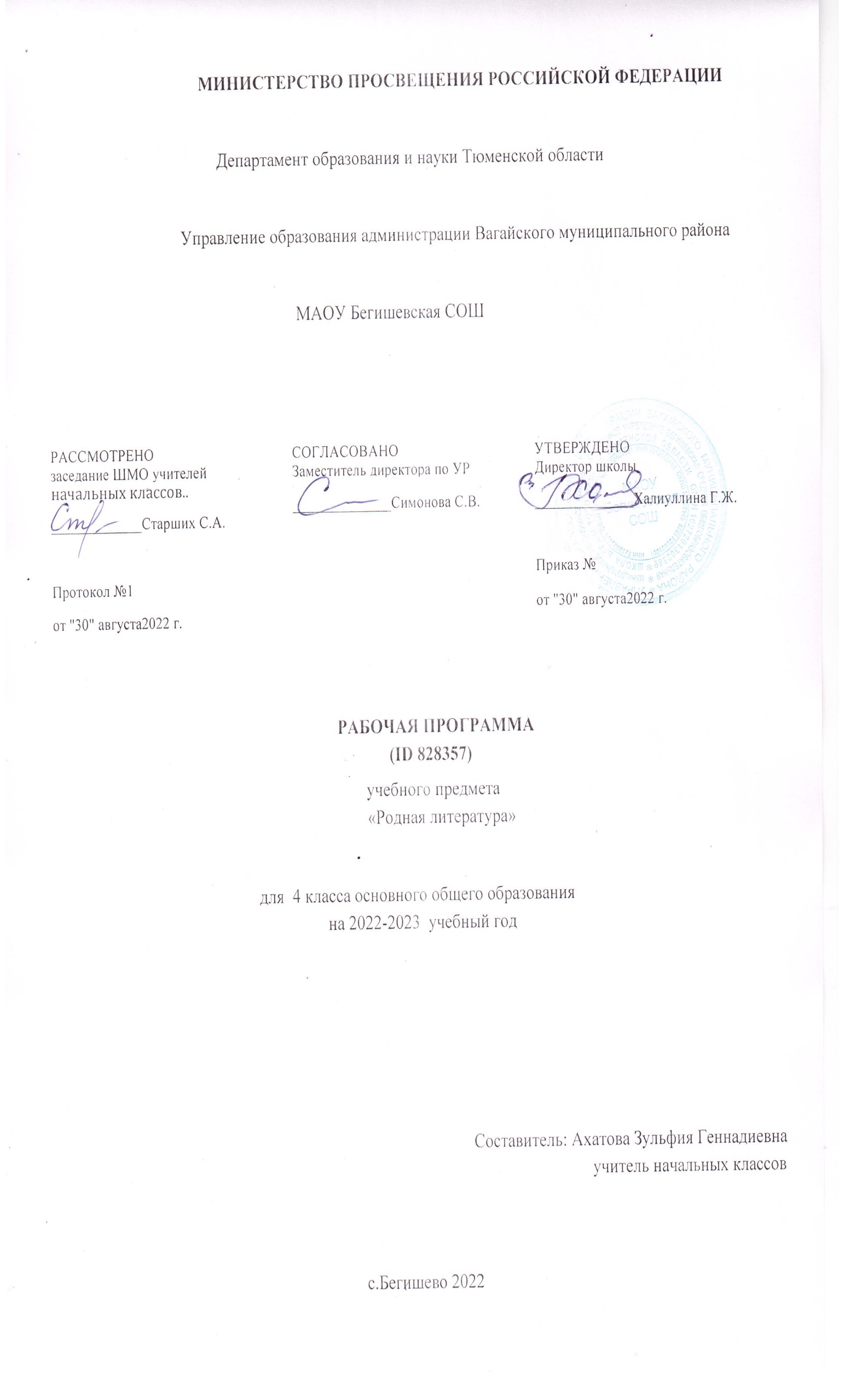 ПОЯСНИТЕЛЬНАЯ ЗАПИСКА	ОБЩАЯ ХАРАКТЕРИСТИКА УЧЕБНОГО ПРЕДМЕТА «ТАТАРСКАЯ ЛИТЕАРАТУРА»
	Курс литературного чтения на родном (татарском) языке направлен на формирование у младших школьников первоначальных знаний о татарской литературе, интереса к чтению, культуры восприятия художественного текста; на воспитание нравственности, любви к родному краю и государству через осознание своей национальной принадлежности.	Учебный предмет обеспечивает межпредметные связи с другими дисциплинами гуманитарного цикла, особенно с учебным предметом «Родной (татарский) язык».	ЦЕЛИ И ЗАДАЧИ ИЗУЧЕНИЯ УЧЕБНОГО ПРЕДМЕТА «ТАТАРСКАЯ ЛИТЕАРАТУРА»	Цель изученияучебного предмета – воспитание ценностного отношения к татарской литературе как существенной части родной культуры, формирование грамотного читателя, который в будущем сможет самостоятельно выбирать книги и пользоваться библиотекой, ориентируясь на собственные предпочтения или исходя из поставленной учебной задачи, а также использовать свою читательскую деятельность как средство для самообразования.	Задачи изучения учебного предмета:
	- воспитание интереса к чтению и книге, формирование читательского кругозора;
	- формирование и совершенствование техники чтения вслух и про себя, развитие приемов 
понимания (восприятия и осмысления) текста;
	- формирование коммуникативных умений обучающихся;
	- развитие устной и письменной речи учащихся на родном (татарском) языке (диалогической и монологической);
	- формирование нравственных и эстетических чувств обучающихся, обучение пониманию духовной сущности произведений;
	- развитие способности к творческой деятельности на родном (татарском) языке.	МЕСТО УЧЕБНОГО ПРЕДМЕТА «ТАТАРСКАЯ ЛИТЕАРАТУРА» В УЧЕБНОМ ПЛАНЕ 
	В соответствии с федеральным государственным образовательным стандартом начального общего образования учебный предмет «Литературное чтение на родном языке» входит в предметную область «Родной язык и литературное чтение на родном языке» и является обязательным для изучения.	В 4 классе на изучение учебного предмета «Татарская литература» отводится 1 час в неделю (17 недель), что составляет 17 часов.СОДЕРЖАНИЕ УЧЕБНОГО ПРЕДМЕТА Матурлык минем белəн (Красота рядом) 
Произведения, раскрывающие красоту внешнего и внутреннего мира человека.Н. Исанбет. «Иң матур сүз» («Самое красивое слово»).Р. Валиев. «Яшə, көмеш кыңгырау» («Звени, серебряный колокольчик»).Г. Мухамметшин. «Хыял» («Мечта»).В. Хайруллина. «Хозурлык һəм горурлык» («Красота и гордость»).Р. Миннуллин. «Атказанган сандугач» («Заслуженный соловей»).Ф. Зиятдинова. «Бик ярата мине эш» («Очень любит меня работа»).Ш. Галиев. «Җирдə миңа ни кирəк?» («Что мне нужно на Земле?»).М. Аглямов. «Матурлык минем белəн» («Красота всегда со мной»).	Татар халык авыз иҗаты. Мəзəклəр 
	(Татарское устное народное творчество. Мэзэки) 
	Татарское устное народное творчество. Мэзэки как жанр устного народного творчества. Народная мудрость, идеалы и представления в фольклорных произведениях.Дуслык (Дружба) 
Произведения о дружбе, о взаимовыручке, о согласии и единстве.Б. Рахмет. «Минем дусларым» («Мои друзья»).Р. Мингалим. «Дусларың гына булсын» («Пусть будут друзья»).Х. Халиков. «Яңа дус таптым» («Я нашел нового друга»).М. Галлямова. «Чын дус» («Настоящий друг»).Д. Аппакова. «Шыгырдавыклы башмаклар» («Скрипучие башмаки»).Табигать китабы (Книга природы) 
Произведения о красоте природы родного края, об ответственности за мир природы.З. Туфайлова. «Без утырткан урман» («Лес, посаженный нами»).Р. Курбан. «Календарь».Дж. Тарджеманов. «Тукран малае Шуктуган» («Шуктуган»).З. Ахмеров. «Агачлар да авырый» («Деревья тоже болеют»).А. Баян. «Яхшылык кире кайта» («Добро возвращается обратно»).Ш. Галиев. «Курыкма, тимим» («Не бойся, не трону»).Күңелле бəйрəмнəр (Веселые праздники) 
Произведения о календарных, народных праздниках. Народные обычаи и традиции.Р. Курбан. «Бəйрəм бүген» («Сегодня праздник»).Р. Хафизова. «Нəүрүз килə» («Навруз идет»).Р. Зайдулла. «Сабантуй аланында» («На поляне Сабантуя»).Р. Миннуллин. «Əйлəн-бəйлəн» («Хоровод»).С. Сулейманова. «Əнилəр бəйрəме» («Праздник мам»).	Җиңү бəйрəме (День Победы) 
	Изображение в произведениях праздника Дня Победы. Дань погибшим, уважение к ветеранам, рассказы фронтовиков.Р. Миннуллин. «Май килə» («Приближается май»).В. Хайруллина. «Билгесез солдат» («Неизвестный солдат»).М. Маликова. «Һəйкəл янында» («У обелиска»).Р. Курбан. «Җиңү бəйрəме» («Праздник Победы»).	Распределенное по классам содержание обучения сопровождается следующим деятельностным наполнением образовательного процесса.	Виды речевой и читательской деятельности 
	Слушание. Восприятие на слух звучащей речи: текста, читаемого вслух учителем и 
одноклассниками, высказываний собеседников, адресованных себе вопросов. Понимание смысла звучащей речи: удержание обсуждаемого аспекта, ответы на вопросы по ее содержанию и формулирование собственных вопросов.Чтение вслух. Постепенный переход от слогового чтения к чтению целыми словами, постепенное увеличение скорости чтения. Формирование мотива читать вслух в процессе чтения по ролям и чтения по цепочке. Освоение особенностей выразительного чтения (чтение отдельных предложений с интонационным выделением знаков препинания на начальном этапе, жанровые требования и ограничения самого читаемого текста).Чтение про себя. Самостоятельное чтение текста небольшого объема. Нахождение в изучаемом тексте необходимых сведений, а также нахождение в словарях нужных словарных статей и извлечение из них требуемой информации в рамках выборочного чтения.Говорение. Освоение разновидностей монологического высказывания: в форме краткого или развернутого ответа на вопрос; в форме передачи собственных впечатлений, передачи жизненных наблюдений и впечатлений; в форме доказательного суждения с опорой на текст (зачитывание нужного места в тексте). Освоение особенностей диалогического общения: умение слушать 
высказывания собеседника и выражать к ним свое отношение (согласие/несогласие). Умение спорить, опираясь на содержание текста.Письмо. Нормы письменной речи: соответствие содержания заголовку (отражение темы, места действия, характеров героев), использование в письменной речи выразительных средств языка (синоним, антоним, олицетворение, сравнение), короткие сочинения по личным наблюдениям и впечатлениям.Работа с текстом художественного произведения. Анализ заголовка, анализ текста (через систему вопросов и заданий), определение его эмоционально-смысловых доминант (основная мысль, главные переживания в лирическом стихотворении, противоположные позиции героев и авторский вывод в рассказе). Определение особенностей построения текста, выявление средств художественной выразительности (антоним, синоним, олицетворение, сравнение). Умение определить характер героя (через его словесный портрет, анализ поступков, речевое поведение, через авторский комментарий), сравнительный анализ поведения разных героев. Обнаружение (с помощью учителя) авторской позиции в прозаических текстах и направления авторских переживаний в лирических текстах. В результате работы с текстом умение: устанавливать причинно-следственные связи в развитии сюжета и в поведении героев; понимать авторскую точку зрения; выделять основную мысль текста; 
обнаруживать выразительные средства.	Круг детского чтения. Произведения устного народного творчества. Малые жанры фольклора (считалки, загадки, заклички, пословицы и поговорки, мэзэки (татарские народные шутки), народные сказки. Литературные авторские произведения. Произведения классиков родной (татарской) литературы XIX–XX вв. (стихотворения, рассказы). Произведения классиков родной (татарской) детской литературы (стихотворения, рассказы, сказки). Детские периодические издания (журналы). 	Литературоведческая пропедевтика. Различение типов рифм, различение жанровых особенностей произведений народного творчества и авторской литературы, узнавание в текстах художественных приемов (сравнение, олицетворение и др.) и понимание причин их использования.Систематизация знаний обучающихся о малых фольклорных жанрах татарского народного творчества и усвоение понятия «устное народное творчество». Формирование элементов литературоведческих представлений. Представление о фольклорных произведениях. Жанровое разнообразие фольклорных произведений (сказки, малые фольклорные формы: загадки, считалки,пословицы и т. д.). Авторская литература: жанры рассказа и литературной сказки, поэзия.Особенности стихотворного текста (ритм, рифма). Освоение понятий «тема» и «основная мысль». Практическое различение произведений разного жанрового характера (без освоения понятия «жанр»). Представление о герое произведения, об авторе-рассказчике.	Определение принадлежности текста к фольклорному миру или кругу авторских произведений. Понимание жанровых особенностей текста (сказка, рассказ, стихотворение, пословица, загадкаи т. д.).Понимание разницы между художественным и научно-познавательными текстами. Понимание отличий прозаического и стихотворного текстов. Умение реконструировать (с помощью учителя) позицию автора в любом авторском тексте, а также понимать переживания героя (или лирического герояв лирическом стихотворении).Творческая деятельность обучающихся. Чтение художественного произведения (или его фрагментов) по ролям. Умение читать выразительно поэтический и прозаический текст. Умение осознанно выбирать интонацию, темп чтения и делать необходимые паузы в соответствии с особенностями текста. Умение анализировать иллюстрации в учебнике, сравнивать их с 
художественными текстами. Практическое освоение малых фольклорных жанров (загадки, считалки, заклички, пословицы и поговорки, мэзэки), сочинение собственных текстов и их инсценировка с помощью выразительных средств (мимики, жестов, интонации). Способность устно и письменно (в виде высказываний и небольших сочинений) делиться личными наблюдениями и впечатлениями.ПЛАНИРУЕМЫЕ ОБРАЗОВАТЕЛЬНЫЕ РЕЗУЛЬТАТЫЛИЧНОСТНЫЕ РЕЗУЛЬТАТЫ	В результате изучения предмета «Татарская литература» у обучающегося будут сформированы следующие личностные результаты: 
	гражданско-патриотического воспитания:
	— становление ценностного отношения к своей Родине — России;
	— осознание своей этнокультурной и российской гражданской идентичности;
	— сопричастность к прошлому, настоящему и будущему своей страны и родного края;
	— уважение к своему и другим народам;
	— первоначальные представления о человеке как члене общества, о правах и ответственности, уважении и достоинстве человека, о нравственно-этических нормах поведения и правилах 
межличностных отношений; 
	духовно-нравственного воспитания:
	— признание индивидуальности каждого человека;
	— проявление сопереживания, уважения и доброжелательности;
	— неприятие любых форм поведения, направленных на причинение физического и морального вреда другим людям; 
	эстетического воспитания:
	— уважительное отношение и интерес к художественной культуре, восприимчивость к разным видам искусства, традициям и творчеству своего и других народов;
	— стремление к самовыражению в разных видах художественной деятельности; 
	физического воспитания, формирования культуры здоровья и эмоционального благополучия:	— соблюдение правил здорового и безопасного (для себя и других людей) образа жизни в 
окружающей среде (в том числе информационной);
	— бережное отношение к физическому и психическому здоровью; 
	трудового воспитания:
	— осознание ценности труда в жизни человека и общества, ответственное потребление и бережное отношение к результатам труда, навыки участия в различных видах трудовой деятельности, интерес к различным профессиям; 
	экологического воспитания:
	— бережное отношение к природе;
	— неприятие действий, приносящих ей вред; 
	ценности научного познания:
	— первоначальные представления о научной картине мира;
	— познавательные интересы, активность, инициативность, любознательность и самостоятельность в познании.МЕТАПРЕДМЕТНЫЕ РЕЗУЛЬТАТЫ	В результате изучения предмета «Татарская литература» в 4 классе обучающийся овладеет универсальными учебными познавательными действиями: 
	базовые логические действия:
	- сравнивать различные тексты, устанавливать основания для сравнения текстов, устанавливать аналогии текстов;
	- объединять части объекта/объекты (тексты) по заданному признаку;
	- определять существенный признак для классификации текстов, классифицировать предложенныетексты;
	- находить закономерности и противоречия в текстовом материале на основе предложенного учителем алгоритма наблюдения;
	- выявлять недостаток информации для решения учебной и практической задачи на основе предложенного алгоритма;
	- устанавливать причинно-следственные связи при анализе текста, делать выводы; 
	базовые исследовательские действия:
	- с помощью учителя формулировать цель;
	- сравнивать несколько вариантов решения задачи, выбирать наиболее подходящий (на основе предложенных критериев);
	- выполнять по предложенному плану проектное задание;
	- формулировать выводы и подкреплять их доказательствами на основе результатов проведенного анализа текста (классификации, сравнения, исследования);
	- прогнозировать возможное развитие процессов, событий и их последствия в аналогичных или сходных ситуациях; 
	работа с информацией:
	- выбирать источник получения информации: словарь, справочник;
	- согласно заданному алгоритму находить в предложенном источнике (словаре, справочнике) информацию, представленную в явном виде;
	- распознавать достоверную и недостоверную информацию самостоятельно или на основании предложенного учителем способа ее проверки (с помощью словарей, справочников);
	- соблюдать с помощью взрослых (учителей, родителей/законных представителей) правила информационной безопасности при поиске информации в сети Интернет;
	- анализировать и создавать текстовую, видео, графическую, звуковую, информацию в соответствии с учебной задачей;
	- понимать информацию, зафиксированную в виде таблиц, схем, самостоятельно создавать схемы, таблицы по результатам работы с текстами.	В результате изучения предмета «Татарская литература» в 4 классе обучающийся овладеет универсальными учебными коммуникативными действиями: 
	общение:
	- воспринимать и формулировать суждения, выражать эмоции в соответствии с целями и условиями общения в знакомой среде;
	- проявлять уважительное отношение к собеседнику, соблюдать правила ведения диалога и дискуссии;
	- признавать возможность существования разных точек зрения;
	- корректно и аргументированно высказывать свое мнение;
	- строить речевое высказывание в соответствии с поставленной задачей;
	- создавать устные и письменные тексты (описание, рассуждение, повествование);
	- готовить небольшие публичные выступления;
	- подбирать иллюстративный материал (рисунки, фото, плакаты) к тексту выступления; 
	совместная деятельность:
	- формулировать краткосрочные и долгосрочные цели (индивидуальные с учетом участия в коллективных задачах) в стандартной (типовой) ситуации на основе предложенного формата планирования, распределения промежуточных шагов и сроков;
	- принимать цель совместной деятельности, коллективно строить действия по ее достижению: распределять роли, договариваться, обсуждать процесс и результат совместной работы;- проявлять готовность руководить, выполнять поручения, подчиняться;
- ответственно выполнять свою часть работы;
- оценивать свой вклад в общий результат;
- выполнять совместные проектные задания с опорой на предложенные образцы.	В результате изучения предмета «Татарская литература» в 4 классе обучающийся овладеет универсальными учебными регулятивными действиями: 
	самоорганизация:
	- планировать действия по решению учебной задачи для получения результата;
	- выстраивать последовательность выбранных действий; 
	самоконтроль:
	- устанавливать причины успеха/неудач учебной деятельности;
	- корректировать свои учебные действия для преодоления речевых и орфографических ошибок;	- соотносить полученный результат с поставленной учебной задачей по анализу текста;	- находить и исправлять ошибки, допущенные при работе с текстами.ПРЕДМЕТНЫЕ РЕЗУЛЬТАТЫ	Обучающийся научится:
	– читать про себя (используя технику автоматизированного чтения) и вслух группами слов с соблюдением орфоэпических и интонационных норм;
	– знать содержание изученных литературных произведений, указывать их авторов и названия;	– делить текст на смысловые части, составлять план текста и использовать его для пересказа;	– самостоятельно характеризовать героев произведений, устанавливать взаимосвязь между поступками, мыслями, чувствами героев; высказывать оценочные суждения о героях прочитанных произведений; сравнивать характеры героев как внутри одного, так и в нескольких разных 
произведениях, выявлять авторское отношение к герою;
	– читать наизусть 4–5 стихотворений разных авторов;
	– перечислять названия одного-двух детских журналов и пересказывать их основное содержание (на уровне рубрик);
	– ориентироваться в книге по ее элементам (автор, название, титульный лист, страница
«Содержание» или «Оглавление», аннотация, иллюстрации); делать самостоятельный выбор книг в библиотеке;
	– самостоятельно работать с разными источниками информации (включая различные словари и справочники, в контролируемом пространстве сети Интернет);
	– самостоятельно находить в тексте средства художественной выразительности (сравнения), понимать их роль в произведении;
	– использовать в речи выразительные средства языка для передачи своих чувств, мыслей, оценки прочитанного;
	– создавать собственный текст на основе художественного произведения, по иллюстрациям, на основе личного опыта;
	– выполнять проектные задания с использованием различных источников и способов переработки информации.ТЕМАТИЧЕСКОЕ ПЛАНИРОВАНИЕ ПОУРОЧНОЕ ПЛАНИРОВАНИЕ УЧЕБНО-МЕТОДИЧЕСКОЕ ОБЕСПЕЧЕНИЕ ОБРАЗОВАТЕЛЬНОГО ПРОЦЕССА ОБЯЗАТЕЛЬНЫЕ УЧЕБНЫЕ МАТЕРИАЛЫ ДЛЯ УЧЕНИКАƏдəбият белеме: Терминнар һəм төшенчəлəр сүзлеге. – Казань: Магариф, 2007. – 231 с.; Татар теленең аңлатмалы сүзлеге: 3 томда. – Казан: Тат. кит. нəшр., 1977. – Т. 1. – 476 б.; Исəнбəт Н. С. Татар халык мəкальлəре. 3 томда: 1 том. – Казань: Татар.кн.изд-во, 2010. – 623 с.; Детский журнал «Сабантуй» («Сабантуй») на татарском языке; 
Детский журнал «Ялкын» («Пламя»); 
Введите свой вариант:МЕТОДИЧЕСКИЕ МАТЕРИАЛЫ ДЛЯ УЧИТЕЛЯМетодика обучения литературному чтению: учебник для студ. учреждений высш. проф. образования.Под ред. М. П. Воюшиной. – 2-е изд., испр. – М.: Издательский центр «Академия», 2013.– 288 с.; Пранцова Г. В. Методика обучения литературе: практикум / Г. В. Пранцова, Е. С. Романичева. – М.: Флинта: Наука, 2014. – 272 с.; 
Заһидуллина Д.Ф. Мəктəптə татар əдəбиятын укыту методикасы. – Второе издание, переработанное и дополненное. – Казань: Магариф, 2004. – 367 с.; 
Введите свой вариант:ЦИФРОВЫЕ ОБРАЗОВАТЕЛЬНЫЕ РЕСУРСЫ И РЕСУРСЫ СЕТИ ИНТЕРНЕТБиблиотека художественных произведений на татарском языке // URL: http:// Kitapxane.at.ru ; Видеоуроки на родном (татарском) языке // URL: https://disk.yandex.ru/d/aWuDx4MPotjxQg/; Институт развития образования РТ // URL: http://www.irort.ru; 
Озвученный русско-татарский онлайн-словарь // URL: www.ganiev.org; 
Сборник анимационных фильмов, созданных объединением
«Татармультфильм» // URL: www.tatarcartoon.ru; 
Тексты на татарском языке // URL: http://Tatarca.boom.ru; 
УМК «Сəлам!» // URL: http://selam.tatar; 
Введите свой вариант:МАТЕРИАЛЬНО-ТЕХНИЧЕСКОЕ ОБЕСПЕЧЕНИЕ ОБРАЗОВАТЕЛЬНОГО ПРОЦЕССАУЧЕБНОЕ ОБОРУДОВАНИЕПО для компьютеров, наглядные пособия, мультимедийные материалы и т.п.Аппаратное оборудование: компьютерная, аудио- и видеотехника.Внеурочное оснащение: видео- и аудиоматериалы, презентационные и учебные пособия, мебель, плакаты и стенды.ОБОРУДОВАНИЕ ДЛЯ ПРОВЕДЕНИЯ ПРАКТИЧЕСКИХ РАБОТУчебники, тетради 
Дидактический материал 
Опорные конспекты 
Схемы 
Карточки-задания 
Плакаты№
п/пНаименование разделов и тем программыКоличество часовКоличество часовКоличество часовДата 
изученияВиды деятельностиВиды, 
формы 
контроляЭлектронные (цифровые) образовательные ресурсы№
п/пНаименование разделов и тем программывсегоконтрольные работыпрактические работыДата 
изученияВиды деятельностиВиды, 
формы 
контроляЭлектронные (цифровые) образовательные ресурсы1.1.Татар халык авыз 
иҗаты. Мəзəклəр 
(Татарское устное 
народное творчество.Мэзэки)20205.09.2022
12.09.2022работа с текстом фольклорного произведения: определение основной мысли произведений, высказывание оценочных суждений о героях;Устный 
опрос; 
Практическая работа;1.Библиотека художественных 
произведений на татарском языке // URL: http://Kitapxane.at.ru.2.Сборник анимационных фильмов, созданных объединением
«Татармультфильм» // URL: 
www.tatarcartoon.ru.3.Тексты на татарском языке // URL: http://Tatarca.boom.ru.1.2.Творчество поэтов, писателей, художников.1501519.09.2022
22.05.2022чтение вслух: выразительное чтение; 
работа с текстом художественного произведения: самостоятельное определение главной мысли в произведении, характеристика героя произведения, определение средств изображения и выражения чувств героя, нахождение в тексте средств художественной выразительности;Устный 
опрос; 
Практическая работа;1.Библиотека художественных 
произведений на татарском языке // URL: http://Kitapxane.at.ru.2.Сборник анимационных фильмов, созданных объединением
«Татармультфильм» // URL: 
www.tatarcartoon.ru.3.Тексты на татарском языке // URL: http://Tatarca.boom.ru.ОБЩЕЕ КОЛИЧЕСТВО ЧАСОВ ПО ПРОГРАММЕОБЩЕЕ КОЛИЧЕСТВО ЧАСОВ ПО ПРОГРАММЕ17017№
п/пТема урокаКоличество часовКоличество часовКоличество часовДата 
изученияВиды, формы контроля№
п/пТема урокавсего контрольные работыпрактические работыДата 
изученияВиды, формы контроля1.Устное народное 
творчество. Татарские народные сказки. 10116.01.2023Устный опрос; Практическая работа;2.Татарские народные сказки.10123.01.2023Устный опрос;3.Творчество Ф.Амирхана.10130.01.2023Устный опрос; Практическая работа;4.Творчество Г.Тукая. "Месяц и Солнце".10113.02.2023Устный опрос; Практическая работа;5.Г.Тукай "Фатима и Соловей".10120.02.2023Устный опрос; Практическая работа;6.Г.Тукай "Шурале".10127.02.2023Устный опрос; Практическая работа;7.В музее изобразительного искусства. Творчество 
художника Б.Алменова.10106.03.2023Устный опрос; Практическая работа;8.Творчество МГафури и М.Джалиля.10113.03.2023Устный опрос; Практическая работа;9.Творчество А.Алиша.10127.03.2023  Устный опрос; Практическая работа;10.Творчество Н.Даули.10103.04.2023Устный опрос; Практическая работа;11.Творчество Р.Башира.10110.04.2023Устный опрос; Практическая работа;12.Творчество Г.Хасанова.10117.04.2023Устный опрос; Практическая работа;13.Творчество Ф.Яруллина.10124.04.2023Устный опрос; Практическая работа;14.Творчество 
С.Ахметжановой.10115.05.2023Устный опрос; Практическая работа;15.В музее изобразительного искусство. Творчество 
художников Ф.Васильева, И.Грабаря.10122.05.2023Устный опрос; Самооценка с 
использованием«Оценочного 
листа»;16.Урок повторения.Творческая перемена.10122.05.2023Устный опрос; Практическая работа;17.Защита проекта "Мы - дети природы". Промежуточная аттестация.10129.05.2023Практическая работа;ОБЩЕЕ КОЛИЧЕСТВО ЧАСОВ ПО ПРОГРАММЕОБЩЕЕ КОЛИЧЕСТВО ЧАСОВ ПО ПРОГРАММЕ170171717